NORMA Oficial Mexicana NOM-015-ENER-2018, Eficiencia energética de refrigeradores y congeladores electrodomésticos. Límites, métodos de prueba y etiquetado. (Publicado en el Diario Oficial de la Federación el 28 de junio de 2018)Al margen un sello con el Escudo Nacional, que dice: Estados Unidos Mexicanos. 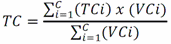 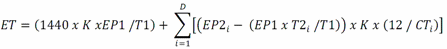 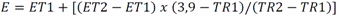 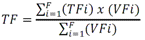 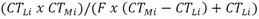 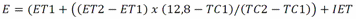 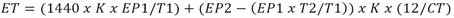 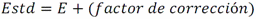 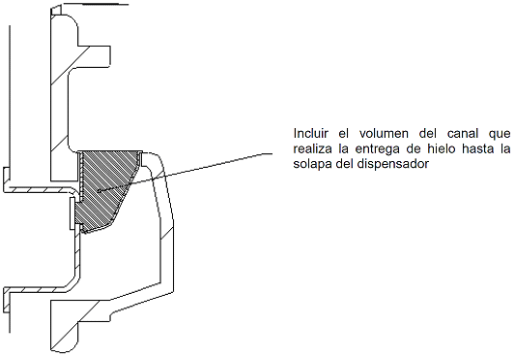 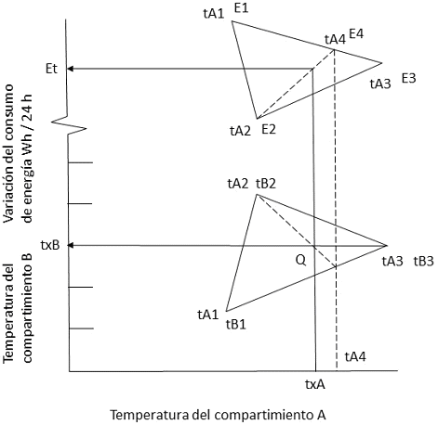 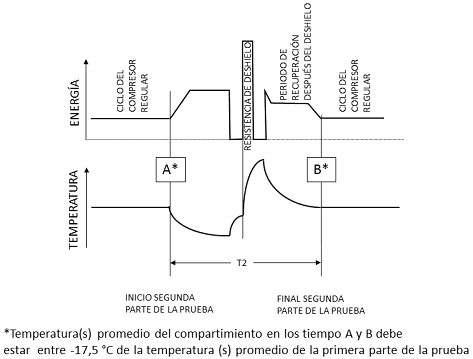 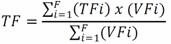 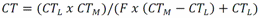 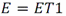 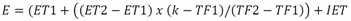 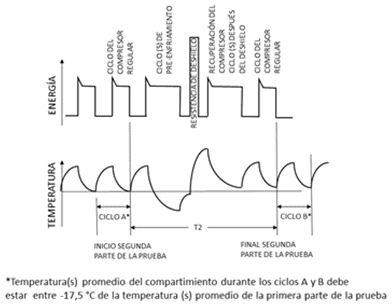 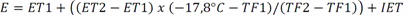 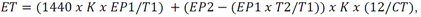 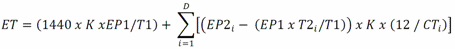 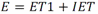 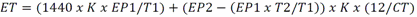 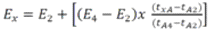 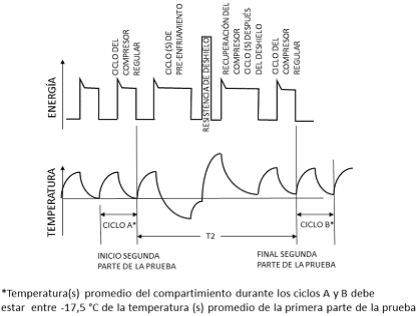 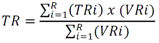 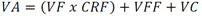 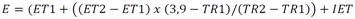 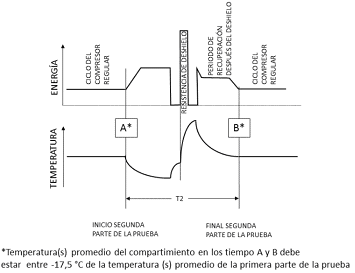 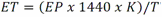 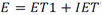 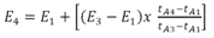 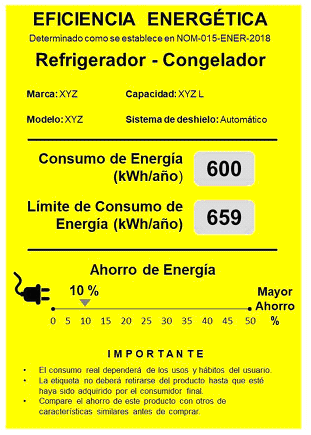 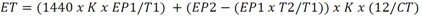 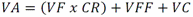 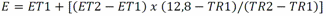 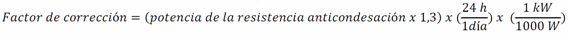 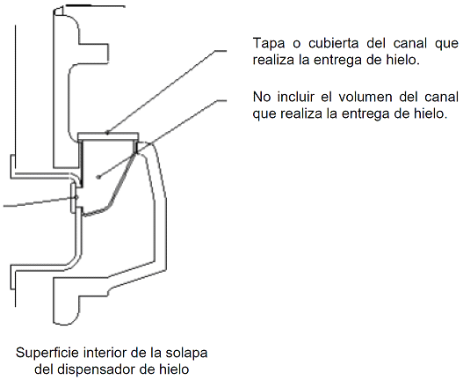 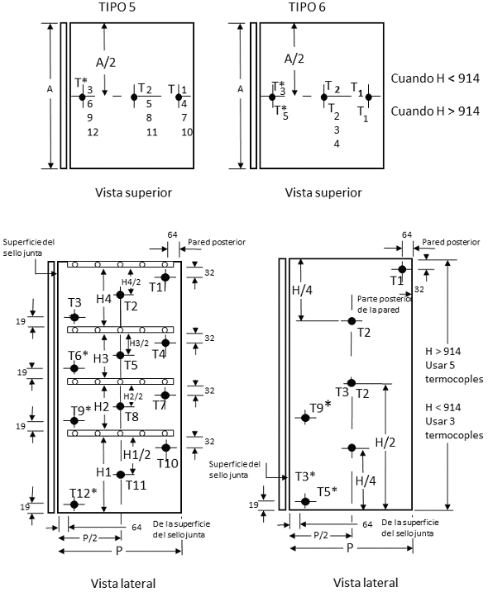 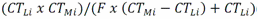 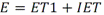 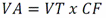 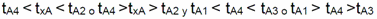 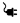 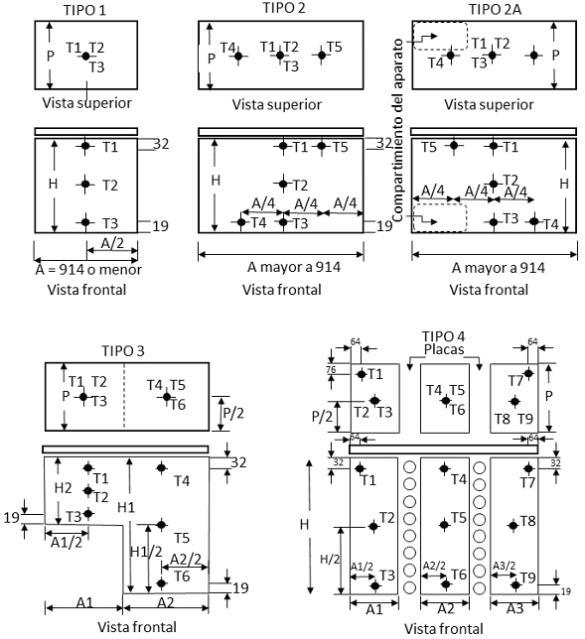 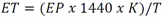 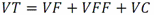 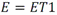 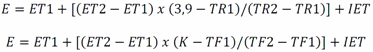 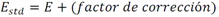 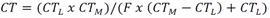 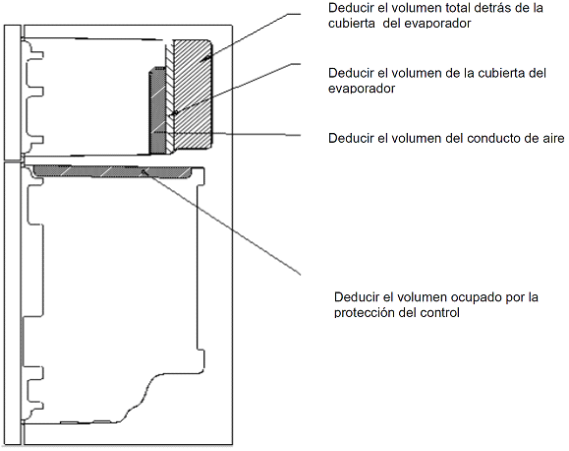 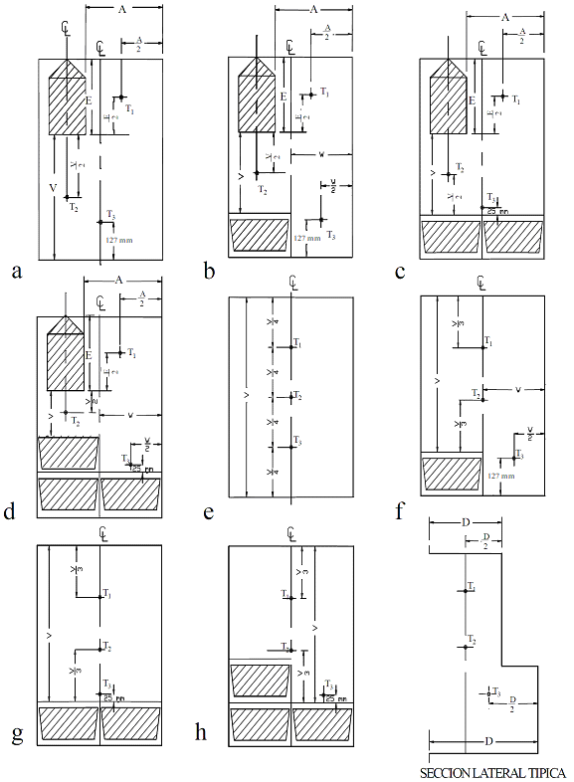 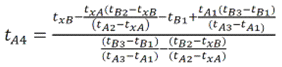 